ATG-manual: Lærervejledning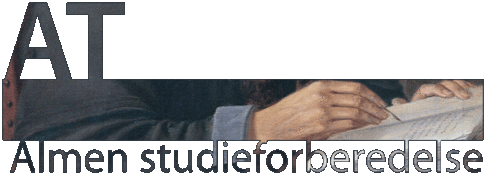 IndholdsfortegnelseIndhold og formål i ATGATG i grundforløbet består af et forløb, det strækker sig over 5 dage med efterfølgende fremlæggelser i to moduler nogle dage efterfølgende (ca. 20 moduler i alt). De involverede fag er samfundsfag og fysik og forløbet ligger inden for ugerne 39-41.Hovedvægten skal indholdsmæssigt ligge på følgende:at give introduktion til de helt basale ting som informationssøgning, kildekritik, metoder, hovedområder, formalia, synopsis-skrivning etc.at få eleverne til at fordybe sig i en konkret sag, med både (mini-)synopsis og fremlæggelse som produktHovedvægten mht. arbejdsform og arbejdsproces skal bl.a. bestå af:læreroplæg (til introduktionerne)mindre øvelser, herunder fx læringsspil (til at indlære begreber, metoder mm.)gruppearbejde om en sag og problemformulering samt synopsis-skrivning (læreren som vejleder)fælles opsamlinger i hvert modul, så der skabes bevidsthed omkring arbejdsprocessen, såsom hvad burde vi have nået, hvad har vi lært og hvad skal vi nåIndledende ATG-møde med planlægningPlanlægningsmødet (14. september) er for alle ATG-lærere, hvor en arbejdsgruppe (fra samfundsfag og fysik, samt HT og JM) viser, hvordan forløbet kunne se ud:Emnet (et relevant emne for unge mennesker - f.eks. ”klima og energi”)Problemformulering med underspørgsmålForslag til materiale Forslag til indhold i modulerneDer vil her blive vist, hvordan forløbet kan afholdes, og der vil blive mulighed for at planlægge eget forløb.  I den forbindelse vil det være en god idé også at aftale, hvem der forbereder klassen på forløbet inden opstart (evt. en team-lærer).I Skolekom i mappen ”ATgrund” under ”AT-materiale” vil der ligge en del materiale til ATG, men vidensdel endelig selvsamme sted diverse dokumenter, ppt, arbejdsspørgsmål o.lign.ATG-forløbet med forklaringerPå næste side er en oversigt over, hvordan et ATG-skema i Lectio kunne se ud, men i ens planlægning skal der tages højde for, at det kan variere fra klasse til klasse. Der er nogle ting, man skal være opmærksom på:Lærere er involveret ca. 8-9 moduler hverMan må gerne bytte moduler og indhold indbyrdes  Nogle af modulerne er i vilkårlig rækkefølge – dog ikke første modul, der består af et fælles modul til forløbet, og de sidste to ”arbejd-selv”-moduler.I oversigten er det grønne felt tidspunkter, hvor HT kan have en studiecenterintroduktion. Man skal være opmærksom på, at HT vil kigge forbi med en kort tilbagemelding på litteraturlister i et efterfølgende modul samme dag. I oversigten på næste side har HT fået tirsdag morgen. Man må endelig gøre AT spændende at arbejde med og relevant for 1.g’erne. Man kan f.eks. invitere en 3.g’er ind til at fortælle om AT. Forløbsdagene – et eksempel på et skemaUddybning af ATG-skemaet (moduler A til O)Nedenfor uddybes ikke alt, men udvalgte pointer i forhold til modulerne.A: Præsentation af det 5-dages forløb med efterfølgende fremlæggelser.Præsentation af AT-læreplanens formål ”Hvorfor AT?” (vejledningen s. 2).De tre hovedområder præsenteres. Se f.eks. i AT-håndbogen for oversigt. Samf-lærere introducerer humaniora.Præsentér gerne skrivemetroens AT-strækning. Under ATX findes elev-eksempler på AT-synopser, så eleverne kan se det skriftlige mål, og man kan også se de sidste års ressourcerum og opgaver. Husk at til ATG er det en ”light-udgave” af den endelig synopsis, der benyttes. B:Afhængig af klassen laves grupper, og man kan enten give klassen underspørgsmål, der kan arbejdes med til problemformuleringen eller også laver grupperne selv underspørgsmål. Det kan på dette tidlige stadie være nødvendigt kort at forklare ”Blooms taksonomi” i en light-version – redegøre, analyse og tolkning.C:I studiecenteret bag HT kan man låne AT-DVD’ere (”Ved det grønne bord”) eller man kan streame videoen fra www.vdgb.dk. Koden til streaming findes på ”Studiecenter”-konferencen i skolekom. Man kan overveje i stedet at få en 3.g’ere til at fortælle om AT, frem for video.Studierapporten skal oprettes (se f.eks. på en tilfældig station i AT-metroen og klik på ”Studierapportens indhold”, der ligger under ”Mest for lærerne”). Eleverne skal forstå formålet med studierapporten, som er en refleksion over forløbet og progressionen ml. AT-forløb. Der spørges ind til dette til eksamen.Der nævnes kortspil, der kan fungere som ”buffer” i dette modul eller i et senere modul.Evt. arbejdes der med at skrive en indledning.D:HT giver introduktion til Studiecentret, taler om hensigtsmæssig søgeadfærd på nettet og præsenterer enkelte databaser. Eleverne får tid til selv at søge efter materiale til deres opgave, og det fundne materiale (opslag i encyklopædien, to bøger, en artikel fra Infomedia og en god hjemmeside fundet med Google) skrives ind i en litteraturliste. Denne afleveres inden modulets afslutning, og rettes efterfølgende af HT, der kigger forbi i klassen i et efterfølgende modul.HT giver introduktion til informationssøgning og studiecenteret. Eleverne søger selv og udformer en litteraturliste.  Vær opmærksom på, at HT kigger forbi klassen med rettelser af litteraturlister i et senere modul.E: I skrivemetroen under ”Dokumentation” kan man se eksempler på forskellige former for plagiering, og hvor grænser går. Der linkes videre til stopplagiat.nu. F:Informationssøgning fortsætter ud fra HTs søgekursus.Afhængig af hvor langt grupperne er kommet, kan man spille brætspillet ”Projektspillet”, der findes i Studiecenteret.G:Redelighedsdiskussion ud fra sagen er valgfrit.H:Redelighedsdiskussion ud fra sagen er valgfrit.I:Bloom og om taksonomi. Se i Skrivemetroen/AT-håndbogen.J:K: Afhængig af tid kan man spille ”Taksonomispillet”, der findes i Skolekom under AT-materiale.L:M: Afhængig af tid kan man spille brætspillet ”Projektspillet”, der findes i Studiecenteret.N: Hvis N er lærerbesat, kan man evt. diskutere, hvordan den gode fremlæggelse foregår. Eller inddrage talepapir/talekort. Se i Skrivemetroen.O:P: Q:Det er vigtigt, at der er afsat tid til, at eleverne kan reflektere over AT-forløbet i studierapporten.ATG-synopsis (minudgave af FGs synopsis)ModulDag 1 Modul 1 +2 er fasteDag 2 Vilkårlig rækkefølge, dog ikke 4. modulDag 3 Vilkårlig rækkefølgeDag 4Vilkårlig rækkefølgeDag 5 Vilkårlig rækkefølge1Præs. af AT-læreplanKort intro til hovedområderHvad er en synopsis/  eksemplerSkrivemetroenBegge lærere             AIntroduktion til Studiecentret, informationssøgning og litteraturlisteLektie: Skolens standard for ud-arbejdelse af litteraturliste og Primus 1 s.135-136.Øvelse: søgning og litteraturliste, der afleveres ved modulets slutning         HT og 1 lærer DTekstlæsning af tematisk relevant tekstMetode-introduktion(Induktiv/ deduktiv metode?)Evt. redeligheds-diskussion i forhold til sagen.Nat-lærer                       GBlooms taksonomi Tid til at arbejde med synopsisSamf-lærer               IPlan for dagenArbejd med synopsen: Fokus på underspørgsmål og svarene på dem.Øvelse: Taksonomi - Inddel synopsis i taksonomiske niveauerSamf-lærer                     L2Emnet præsenteres (lektie) Præcisering af forskel på sag og emneGruppeinddel klassen Arbejde med emne/ problem-formuleringArbejde med underspørgsmål1-2 lærere                  B Kildekritik på nettet. Diskussion af hvad en god hjemmeside er.Små øvelser i kildekritik og udvægelses-kriterier på nettet.Stopplagiat.nu – tag testenSamf-lærer                    EArbejd selv/lektierSolo-taksonomiTid til at arbejde med synopsisNat-lærer                 JProjektspillet (buffer)Om fremlæggelsen næste ugeTid til at arbejde med synopsisNat-lærer                      M3Visning af eksamensvideoOprettelse af studierapport(evt. kortspil)1 lærer                       CArbejd selv/lektierTekstlæsning af tematisk relevant tekstMetode-introduktion (tabellæsning, statistik og beregning)Evt. redeligheds-diskussion i forhold til sagenSamf-lærer                    HTaksonomi-spilTid til at arbejde med synopsis1 lærer                     KFærdiggør synopsisHvis der er tid: Evt. den gode mundtlige fremlæggelseEvt. arbejdes med talepapir/talekort Arbejd selv/evt. med underviser                     N4Arbejd selv/lektierFortsat informati-ons-søgningDen reviderede (af HT rettede) litteraturliste lægges i studierapportenNat-lærer              FIkke i brugArbejd selv/lektierArbejd selvFærdiggør synopsisØv fremlæggelsesynopsis sendes til lærere           ONogle dage efter (2 moduler)FremlæggelserBegge lærere                                                                   P FremlæggelserStudierapportBegge lærere                                                                   Krav til ATG-synopsisSkriv kortfattet og stramt struktureret. Overhold omfang: 2-3 siderSkriv kortfattet og stramt struktureret. Overhold omfang: 2-3 siderTitel på emnet, angivelse af fagkombination og vejlederUdfyldes af underviserForsideIndledningPræsentér læseren kort for sagen og dit tværfaglige fokus. Vær opmærksom på, at når læseren har læst din indledning, skal han forstå, hvordan dit fokus indgår i det overordnede AT-emne.Ca.½ sideProblemformulering  Problemformuleringer kan variere fra fag til fag og kan bestå af 1) et eller flere sammenhængende spørgsmål, 2) sammenhængende fænomener eller udsagn, som du ønsker at redegøre for, klassificere, analysere og fortolke, diskutere, vurdere, eller 3) en påstand, du vil argumentere for. Indskriv den problemformulering, du/I har valgt at arbejde med.Ca.½ sidePræsentation af mindst to underspørgsmål, der er arbejdet medUnderspørgsmål der er nødvendige at undersøge for at besvare problemformuleringen.Du/I må gerne skrive underspørgsmålene i punktform. Ca.¼ sideKonklusioner på arbejdet med de enkelte underspørgsmålHer svarer du på de underspørgsmål, I/du har formuleret ovenfor.Ca. ¼ sideDiskussion af, hvilke metoder, teorier og empiri, der er relevante i arbejdet med underspørgsmåleneForklar hvordan du/I har udvalgt stoffet og hvor du/I søgte og fandt det faglige materiale. Det er her vigtigt at forholde sig til udvælgelsen og forholde sig kildekritisk. Du/I skal henvise til, hvad I lærte på informationssøgningskurset i Studiecenteret eller i naturfaglige forsøgsfase.Forklar hvordan du har arbejdet med dette stof.Hvilke faglige begreber og analysemetoder har du/I anvendt (dette kaldes teori og metode)? Hvor giver det mening at bruge de anvendte begreber og analysemetoder, og hvor giver det ikke mening?Ca. ½-3/4sideEn sammenfattende konklusionHer skal du svare på problemformuleringens hovedspørgsmål Ca.¼ sideLitteraturliste Litteraturliste, hvor du angiver anvendt materiale. Du/I kan bruge den litteraturliste, som du/I har udarbejdet i fællesskab i Studiecenteret som udgangspunkt.